2017 BICYCLE & SCOOTER SAFETY RODEO    ROCKPORT ELEMENTARY SCHOOL K – 4TH GRADE    Attend a FREE FUN Event with a focus on SAFETY!  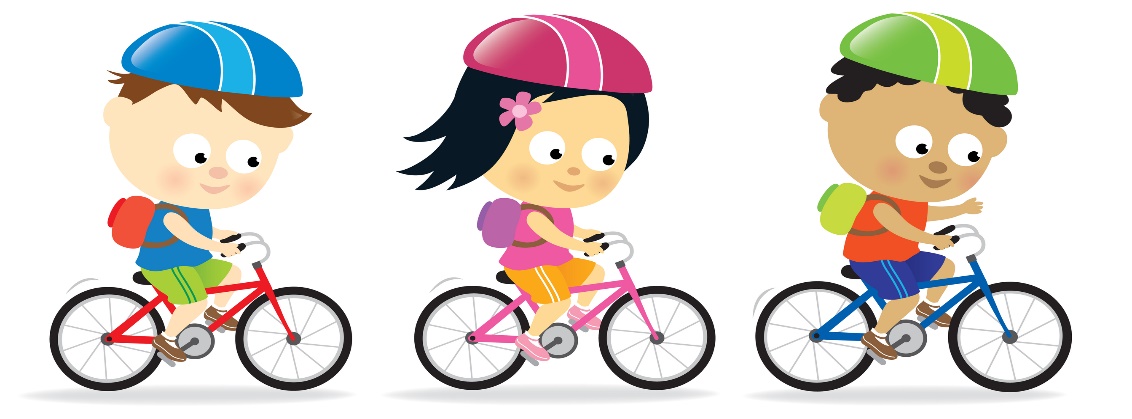            Bike Registration with RPD ● Helmet Fit Testing                     Bike & Scooter Safety Inspections ● Bike Obstacle Course                      Touch a Cruiser ● Hot Dogs and Refreshments         Date: SATURDAY, JUNE 3RD              (RAIN DATE: SUNDAY, JUNE 4TH)        Time: 2:00PM – 4:30 PM Location: ROCKPORT HIGH SCHOOL TRACK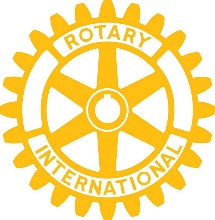 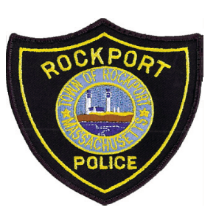                              SPONSORED BY THE ROCKPORT POLICE DEPARTMENT                  AND                                THE ROTARY CLUB OF ROCKPORT